بيان واقعات اوليه فجر ظهور صادره در ايام شيراز ٤ (توقيع درباره مباهله) (قسمتى)حضرة البابأصلي عربي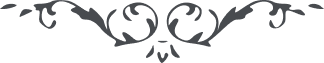 توقيع في المباهلة – من آثار حضرة الباب – كتاب ظهور الحق، جلد۳، الصفحة ۲۱٥ولقد اتممت حجّة المباهلة في مسجد الحرام بشهادة الشّهود ومن اطّلع بهذا الكلام بما ذكرته في صحيفة الحرمين هو المحيط وأظنّ أن الّذين قد سمعوا هذا الأمر في مكّة هو الحاج سيّد عليّ الكرماني والحاج سيّد محمّد الخراساني والحاج سليمان خان والحاج محمّد عليّ المازندراني وما كان ورائهم ... الخ ...